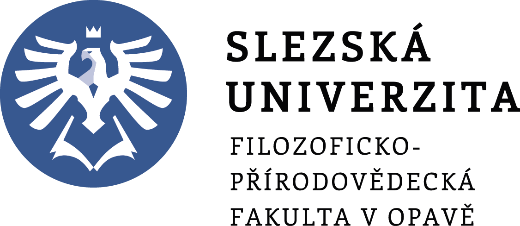 DENÍK ODBORNÉ PRAXE…[Jméno a příjmení studenta/tky]Studijní program: Specializace:Forma studia: prezenční / kombinovanáTyp studia: bakalářské / navazující magisterskéKód předmětu:Celkový rozsah odborné praxe: …….. hodin za semestrTermín konání odborné praxe: akademický rok ………/………Místo výkonu odborné praxe:		 OBSAH DENÍKU PRAXE:I.	Charakteristika poskytovatele praxeII.	Docházkový listIII.	Hodnocení odborné praxe IV. 	Autoevaluace studentaI. Charakteristika poskytovatele praxenázev, adresa a identifikační údaje,zřizovatel, způsob financování,popis a cíle organizace,jméno a příjmení mentora přiděleného poskytovatelem praxe (pracovníka přijímající organizace poskytující praxi),kontaktní údaje mentora (email, telefon), náplň práce mentora – vztah ke studovanému studijnímu programuII. DOCHÁZKOVÝ LISTJméno a příjmení studenta/tky: 	……………………………………………………………Název studijního programu: 	  	……………………………………………………………Forma studia: 				prezenční – kombinovaná (nehodící se škrtněte)
Místo výkonu praxe: 			……………………………………………………………Jméno a příjmení mentora praxe: 	……………………………………………………………Podpis studenta: ……………………     Datum a podpis mentora praxe: ……………………III. HODNOCENÍ ODBORNÉ PRAXEPoskytovatel odborné praxe: ……………………………………………………………………potvrzuje, že student/ka:………………………………………………………………………...bakalářského / navazujícího magisterského studijního programu ……………………………... …………………………………………………forma: ………………………………………...realizoval/a odbornou praxi v délce…………… dnů/hod., na pracovišti…………………….…………………………………………………………………………………………………...Hodnocení studenta poskytovatelem odborné praxe Teoretická příprava		        velmi dobrá □    dobrá □    uspokojivá □    neuspokojivá □Odborný výkon		        velmi dobrý □    dobrý □    uspokojivý □    neuspokojivý □Schopnost rychlé adaptace	        velmi dobrá □    dobrá □    uspokojivá □    neuspokojivá □Vlastní tvůrčí iniciativa 	        velmi dobrá □    dobrá □    uspokojivá □    neuspokojivá □Organizační schopnosti	        velmi dobré □    dobré □    uspokojivé □    neuspokojivé □Vystupování			        velmi dobré □    dobré □    uspokojivé □    neuspokojivé □Přesnost – dochvilnost	        velmi dobrá □    dobrá □    uspokojivá □    neuspokojivá □Plnění úkolů, spolehlivost	        velmi dobrá □    dobrá □    uspokojivá □    neuspokojivá □Samostatnost			        velmi dobrá □    dobrá □    uspokojivá □    neuspokojivá □Spolupráce v týmu	                    velmi dobrá □    dobrá □    uspokojivá □    neuspokojivá □Slovní hodnocení: …………………………………………………………………………......…………………………………………………………………………………………………..…………………………………………………………………………………………………..…………………………………………………………………………………………………Datum: ………………		Podpis, razítko subjektu: ……………………………….Hodnocení studenta supervizoremSlovní hodnocení: …………………………………………………………………………......…………………………………………………………………………………………………..…………………………………………………………………………………………………..…………………………………………………………………………………………………...…………………………………………………………………………………………………...…………………………………………………………………………………………………...…………………………………………………………………………………………………...Student předmět Odborná praxe: splnil / nesplnilDatum: ………………		Podpis supervizora: …………………………………..IV. AUTOEVALUACE STUDENTAPři autoevaluaci student může reflektovat tyto oblasti:Jaké jsem měl(a) představy o průběhu odborné praxe? Splňovala náplň praxe mé původní představy?Jaký byl obecně přístup přijímací organizace k realizaci mé praxe?Jaké znalosti mi při realizaci praxe chyběly? Jaké emoce (pozitivní/negativní) ve mně vzbuzovala cílová skupina?Jak si vysvětluji původ těchto emocí?Jaké u sebe nalézám předsudky a stereotypy vůči cílové skupině?Jaké pocity ve mně vyvolává přístup pracovníka v organizaci (s čím se ztotožňuji, s čím nikoliv)?Jaký je celkový přínos praxe pro mé vlastní budoucí profesní působení?Datum: ............................................... 		Podpis studenta: ………………………….DatumPříchodOdchodPočet odpracovaných hodinStručný popis aktivit v průběhu dne1.2.3.4.5.6. 7. 8. 9. 10. 11.12. 13. 14. 15. 16. 17. 18. 19. 20. 